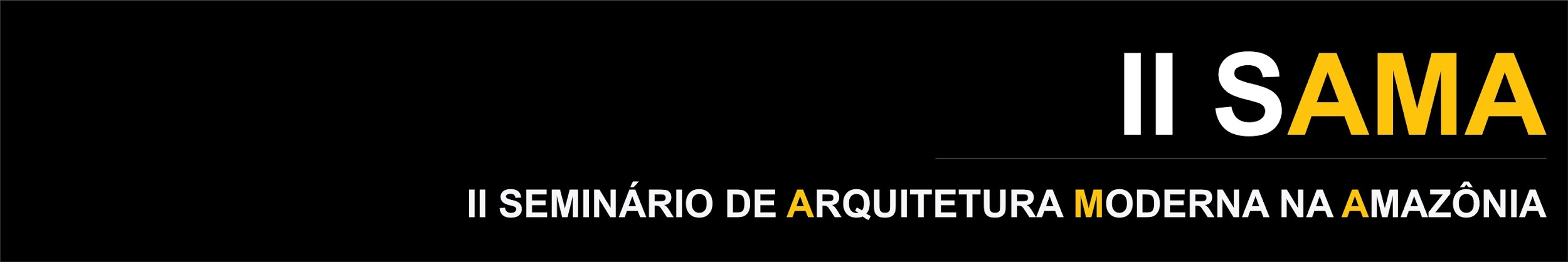 FICHA DE INSCRIÇÃOEstudantes e Profissional deverão anexar comprovante que confirme a categoria.  Caso o recibo seja em nome de outro que não o participante, informar: NOME COMPLETOCPFENDEREÇOCIDADE CEPTELEFONEE-MAILINSTITUIÇÃOVALORCATEGORIA*ProfissionalProfissionalEstudante de pós-graduaçãoEstudante de pós-graduaçãoEstudante de graduaçãoEstudante de graduaçãoNOMECNPJENDEREÇO CIDADECEPTELEFONEE-MAILINSTITUIÇÃO